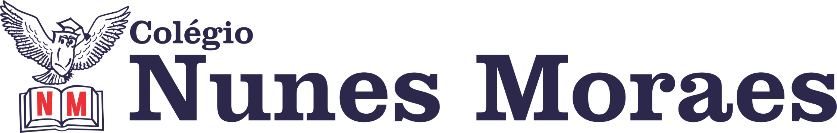 “Igualmente como os pássaros, precisamos aprender, superar os desafios que a vida propõe, para alcançarmos voos mais altos”1ª aula: 7:20h às 8:15h – HISTÓRIA – PROFESSORA: ANDREÂNGELA COSTA1º passo: Enviem as fotos com as resoluções da atividade pós-aula para o número privado da profª Andreângela.Questões da(s) página(s) 39 (q. 4 a 6) no livro SAS. Obs: todas são objetivas.2º passo: Correção das questões indicadas no 1º passo. Será disponibilizada no grupo do WhatsApp da turma.3º passo: Assistir a vídeo aula. Acesse o link a seguir. https://drive.google.com/file/d/1r5p9Ti52KOcPLtOv6AHh5eepFlJHcaPX/view?usp=drive_web4º passo: Leitura do texto da(s) página(s) 40 a 44.5º passo: Responder as questões da(s) página(s) 45 (q. 1, 2 e 3) no livro SAS. 6º passo: Correção das questões indicadas no 5º passo. Será disponibilizada no grupo do WhatsApp da turma.7º passo: Atividade a ser realizada pós-aula:Responder as questões da(s) página(s) 54 e 55 (q. 1) no livro SAS. Seção Ler e descobrir.Responder as questões da(s) página(s) 56 (q. 1 e 2) no livro SAS. Obs: ObjetivasDurante a resolução dessas questões a professora Andreângela vai tirar dúvidas no WhatsApp (9.9274-3469)Faça foto das atividades que você realizou e envie para coordenação Eugenia (9.9105-8116)Essa atividade será pontuada para nota.2ª aula: 8:15h às 9:10h – PORTUGUÊS – PROFESSORA: TATYELLEN PAIVA 1º passo: Releia o texto base, se necessário.. Livro SAS 02 pág: 49 a 51.2º passo: Resolva os exercícios de interpretação.. Livro SAS 02 pág: 53 e 54 (q. 9 a 13)3º passo: Atente-se à correção da atividade na plataforma Google Meet – Pág: 52 (questões 7 e  8)53 e 54 (questões 9 a 13)Durante a resolução dessas questões a professora Tatyellen vai tirar dúvidas no WhatsApp (9.9219-3687)Faça foto das atividades que você realizou e envie para coordenação Eugenia (9.9105-8116)Essa atividade será pontuada para nota.

Intervalo: 9:10h às 9:45h3ª aula: 9:45h às 10:40 h – MATEMÁTICA – PROFESSOR: DENILSON SOUSA  1° passo: Organize-se com seu material, livro de matemática, caderno, caneta, lápis e borracha.  2° passo: Acompanhe a vídeo-aula com o professor Denilson Sousa exercitando sequências.  Assista a aula no seguinte link:https://youtu.be/WIdhhBVaKGA (25 min.)3° passo: Acesse a plataforma Google Meet para um momento de ‘tira dúvidas’. O professor Denilson vai falar sobre sequencias. O link para o acesso será colocado no grupo da sala no WhatsApp na hora da aula. Obs.: o aluno que não conseguir acessar a plataforma Google meet deve seguir os próximos passos do roteiro. 4° passo: Baseado em seus conhecimentos resolva as questões: Página 57 Q. 1 e 2. Durante a resolução dessas questões o professor Denilson vai tirar dúvidas no WhatsApp (9.9165-2921)Faça foto das atividades que você realizou e envie para coordenação Eugenia (9.9105-8116)Essa atividade será pontuada para nota.4ª aula: 10:40h às 11:35h - PORTUGUÊS – PROFESSORA: TATYELLEN PAIVA1º passo: Acesse o link disponibilizado no grupo para a aula na plataforma Google Meet. Quem não conseguir acessar a aula, realize a atividade indicada no próximo passo.2º passo: Resolva os exercícios. Livro Descobrindo a Gramática pág: 52 a 54 (questões 1 a 4)54 a 56 (questões 1 a 4)3º passo: Atente-se à correção da atividade. Livro Descobrindo a Gramática pág: 52 a 54 (questões 1 a 4)54 a 56 (questões 1 a 4)Durante a resolução dessas questões a professora Tatyellen vai tirar dúvidas no WhatsApp (9.9219-3687)Faça foto das atividades que você realizou e envie para coordenação Eugenia (9.9105-8116)Essa atividade será pontuada para nota.PARABÉNS POR SUA DEDICAÇÃO!